PARKY A BOTANICKÉ ZAHRADYPracuj s učebnicí na str. 57 – 59 a doplň:Parky a sídlištní zeleň jsou ...........................   ..............................Mezi parkové jehličnaté stromy patří: ......................................................................................Mezi parkové keřové jehličnany patří: .....................................................................................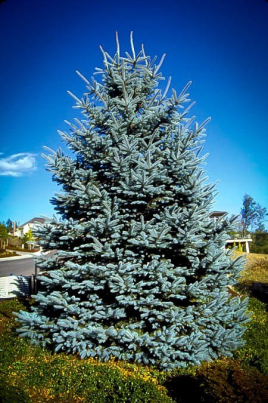 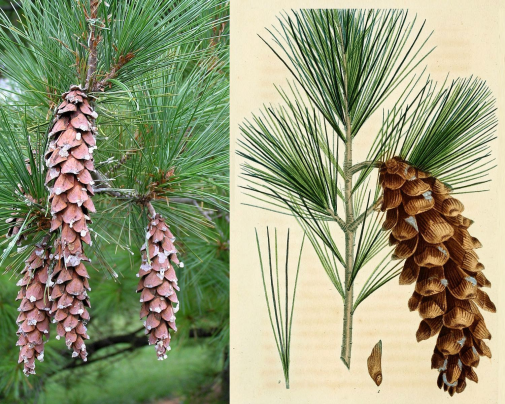 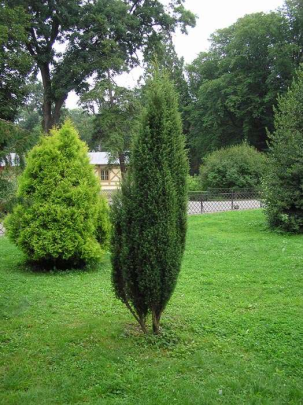 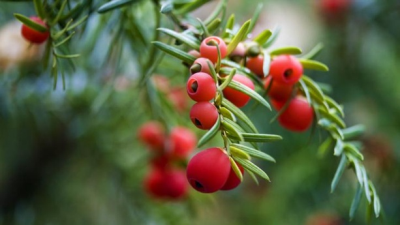 .........................	..............................................	............................	.....................................Mezi listnaté parkové stromy patří: .........................................................................................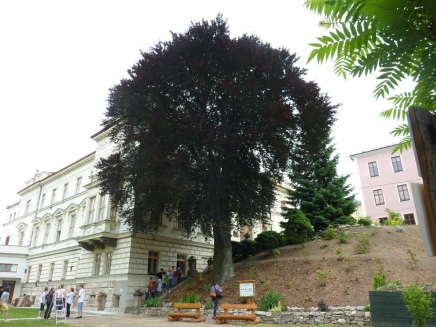 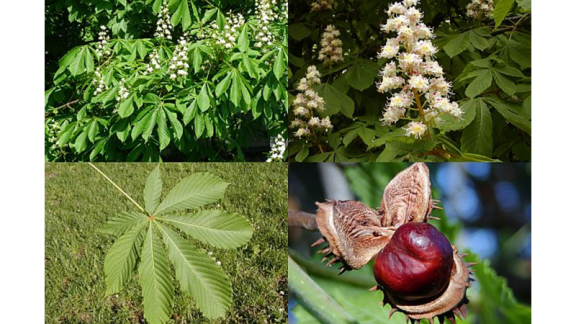 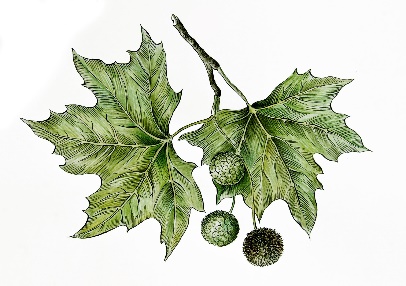 ........................................		        ..............................................	.....................................Mezi listnaté parkové keře patří: ..............................................................................................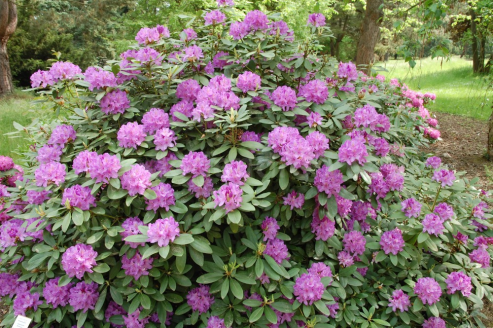 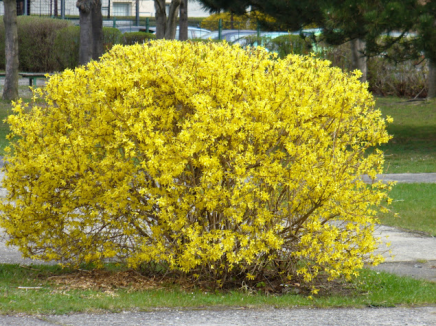 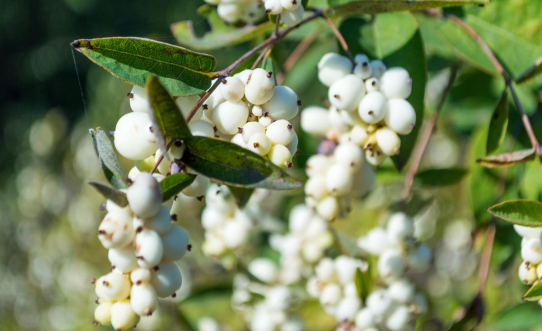 .............................................	........................................	         ................................................Na podporu vědy, výzkumu a vzdělání vznikají ...........................   ........................ a .................................1. Napiš alespoň 3 významy městské zeleně ..............................................................................................................................................................................................................................2. Jak se nazývá strom, jehož plody – kaštany – sbíráme na podzim? ......................................